Winterhurst Figure Skating Club Membership ApplicationJuly 1, 2020– June 30, 2021Please complete all the forms, waivers, Lindsey’s Law, Concussion, release, etc., and mail to: Winterhurst FSC  Att:Membership Chair   14740 Lakewood Hts. Blvd.  Lakewood, Oh 44107Member’s Name____________________________________    M/F    USFS#_______________If under 18, Parent’s Name________________________________ Cell Phone:________________Work #:_____________________ Home #:______________________Date of Birth:___________    Address:_______________________________________________ City:____________________State:_______Zip:_______  US Citizen: Y/N   E-mail:___________________________________Freeskate level:___________________Moves:_________________ Dance:__________________Coaches:_______________________________________________________________________Please select membership Type__________Home Club Member ($115.00):Includes USFS membership, Skating Magazine, represents WFSC at competitions, tests, shows; eligible to serve on the board after 1 year (if over 18), is entitled to vote at the Annual Meeting. Can contract ice. Priority ice time. __________Additional Home club Member ($60.00): Same family as the Home Club member and is entitled to the same benefits. __________Associate Member ($45.00): available to skaters who are full members of another club but would also like to be members of WFSC. Can skate on discounted club ice, purchase coupons at a discount, 2nd priority for walk on.  Not eligible to contract, vote or hold office on the board. __________Additional Associate Member ($20.00): Same Family as the associate member, same benefits.__________First year Introductory Member ($50): Same as Home Club Member.  Skaters are only eligible for this rate ONE TIME.   Applies to individuals who have never been a member of USFS outside of LTS.__________2nd year introductory member ($80.00): Same benefits as Home Club Member__________Collegiate 4-year Membership ($160): same benefits as Home Club Member__________Home Club Coach ($60.00): same benefits as Home Club members (2020-2021)__________ Associate Coach ($0.00): has permission to coach during WFSC ice (2020-2021)___________U.S.F.S. Official (circle one): Judge, Referee, Accountant, Announcer, OtherOfficials can omit the Medical History part of the Application. I agree to abide by the WFSC By-laws and rules governing all club activities.Member_____________________________Legal guardian if <18:_________________________WFSC SAFETY RULES FOR ALL SKATERSSkaters MUST check in with the monitor before entering the ice.If a skater has not passed Basic 4 of Learn to Skate and/or is under six years of age and first grade, they are only allowed on the ice while in a lesson with a coach.Skaters and coaches are expected to treat all other skaters and coaches with respect and courtesy at all times.The ice monitor is in charge of club sessions, and should always be treated with respect and courtesy.Only water bottles permitted on the ice – no other food or beverages.  No texting or gum chewing on the ice.Pairs skaters and dance couples are only permitted on the first hour of club ice.  A skater may, however, work with a coach on pairs or dance elements (keep safety of all skaters in mind) and consider how busy an ice session is.FLOW OF TRAFFIC ON ICE AND RIGHT-OF-WAY RULESSkater in program MUST wear belt/vest to get the right-of-way!!!!FIRST Priority: skater skating to his/her program with music and wearing the sash/vest.Second Priority: Lesson rule. Please be aware of coaches with students, as they are often concentrating on an element or in discussion.Third Priority: HarnessIt is most important to be cautious at all times to avoid collisions.Look both ways when leaving the boards or entering the ice.Be AWARE of areas of the rink where you can expect CERTAIN ELEMENTS: i.e. the corners are where most Lutz jumps take place; the ends of the rink are where skaters are most likely to execute jumps; the center is often where skaters spin.Do not linger in jumping lanes.Move to the sides to talk to a skater or a coach. Do not stand or sit on the ice after a fall – get up and move!!!When practicing elements such as a camel spin or back spiral, be especially aware of the danger your exposed blade poses to other skaters.These rules are meant to protect all skaters.  Coaches should go over these rules the first time a new student enters the rink.  Remember, we have a wide range of skating skills on the ice at the same time.  I have read and understand WFSC rules and regulations, and agree to comply.Skater’s Signature________________________________________________ Date:_____________________Parent/Guardian Signature_______________________________________________(if skater is a minor)Name of skater’s primary coach: ___________________________________________________________Please print and keep a copy of these rules for review as neededWFSC 2020-21 Emergency Medical InformationThe information below will remain on file with the skater’s membership papers and accessed by the ice monitor or a WFSC Board member in the event of an emergency/medical situation at the Rink.  Skater’s Name: ____________________________________Emergency Contact:__________________________ Cell #_________________Parent/Guardian/Spouse  (Circle one)                     Name: _________________________________________________________________ Address:________________________________________________________________(If different from the member)Home Phone: _____________Cell _______________Work number: ________________Alternate Emergency ContactName: _________________________________________________________________Address:_______________________________________________________________________________________________________________________________________Phone number(s):_________________________________________________MEDICAL HISTORY:Allergies: __________________________________________________________________________Does the skater have an Epi-Pen?  yes/no       Where is it located? _____________________Inhaler?  yes/no	 Where is it located? ______________________________________ Medical Conditions/History: ____________________________________________________________________________________________________________________________________________________Physician: ___________________________Phone: ________________________________Dentist: _____________________________Phone: ________________________________Orthopedist: _________________________ Phone: ________________________________Other Specialist: ______________________Phone: ________________________________Hospital/ER preferred: ___________________________________ER #_____________Consent for TreatmentShould none of the above contacts be available, I hereby give consent to the Winterhurst Figure Skating Club, their Board of Directors, and volunteers to obtain emergency medical care for my child or myself.  In the event that the preferred doctor/dentist is unavailable, I consent to medical care from any licensed physician, dentist, hospital or clinic, including transportation and emergency medical services.Signature of Skater or Parent/Guardian of minor: _________________________________________________Date:___________Refusal of Consent (Do not complete if you granted consent in above section.)I do not give consent for emergency medical treatment for my child or myself.  In the event of illness or injury requiring emergency treatment, I wish WFSC authorities to TAKE NO ACTION.  This refusal covers major surgery unless the medical opinions of two other licensed physicians or dentists, concur in the necessity for such surgery, and obtained prior to the performance of such surgery.Signature of Skater or Parent/Guardian of minor:                                                                                                    Date: 2020-2021 WFSC IDENTIFIABLE INFORMATION CONSENT FORMAt times we like to recognize our skaters’ accomplishments and use pictures/names on our bulletin board, our WFSC website, Instagram, Facebook, Twitter, etc.  However, a skater’s identifiable information requires consent…I grant permission to use __________________________________________________’s (name of skater) photo/image and personally identifiable information on any of the Winterhurst FSC social media.  If I wish to rescind this agreement, I may do so at anytime in writing by sending a letter to WFSC Board and this will be effective upon receipt of said letter.Check all Media Choices you consent to and cross out the ones you don’t:I GRANT permission to use skater’s: _____________ Photo  _____________ Name ____________Other Personal Identifiers (ie: school, level. . . ) on any of the WFSC  social media including but not limited to Website, Instagram, Facebook , twitter etc.News Media:  With ANY news media, I GRANT permission to use skater’s:_____________ Photo _____________ Name ___________Other Personal IdentifiersClub Bulletin Board at the Rink: I GRANT permission to use the skater’s:_____________ Photo  _____________Name  __________ Other Personal IdentifiersI do NOT want skater’s personal identifiers to be used at all: ________________SKATER’S SIGNATURE OR PARENT/GUARDIAN ______________________________DATE: __________________VOLUNTEERINGSkate Cleveland is our primary fundraiser.  Profit from this event and other fundraising activities help to cover the cost of renting ice from the rink.  We request our current skating families to volunteer time and provide food/items for these events.  Please plan to volunteer at least a couple of hours. Volunteer options include:Registration - check-in skaters and secure a copy of their music.  Ice Monitors - check-in skaters rink side prior to their event and allow on the ice at the appropriate timeAward Presentation - present medals to 1st thru 3rd place and check off names.  Runners - get score sheets from the judges to accounting, secure signature from the main judge, make copies of the scoring sheets, then distribute copies to Registration and Awards as well as post results.  Hospitality - help to prepare and present food/beverages for the judges and coaches.  Exhibitions, Test Sessions, Skate and Dress Sale, etc. : help set-up, cleanup, locker room monitors, food donations, raffle items, etc.  SafeSport/Code of Conduct/Ice RulesAs a member of The Winterhurst Figure Skating Club, all skaters, parents, officials, volunteers and coaches must adhere to their respective Code of Conduct at all times. The Winterhurst Figure Skating Club is committed to creating a friendly, safe and positive environment; free of misconduct, for all members’ physical, emotional and social development. All Winterhurst FSC members are expected to exhibit good sportsmanship and be courteous toward their fellow skaters, coaches, parents of skaters, U.S.Figure Skating officials and guests on and off the ice whether at our Winterhurst Rink or other locations and on social media. The various Codes of Conduct and the WFSC Ice Rules have been established to ensure the safety of all members using our ice and to ensure quality practice time for all home club, associate, non-members and guests who purchase ice from the club and who participate in all club-related activities. For most of the season we do not have high and low sessions. That means there are often sessions with a lot of younger skaters. Older skaters have experience with ice traffic patterns so be patient and keep safety in mind when there are a lot of younger skaters on the ice. Younger skaters need to be alert and learn quicklythe traffic flow. As you skate more, you’ll get to the point where you’ll recognize that a practice session has a certain rhythm to it. Most skaters practice jumps and spins the same way on each session. In time they become predictable and you will be able to guess where someone else is going based on their approach to a jump or spin. The guidelines outlined here are common in most rinks so you will be able to adapt no matter where you chose to skate.Observing these concepts will help ensure everyone can make effective use of their ice__________I have read the Winterhurst Figure Skating Club Ice Rules (these can be found on our website (winterhurstfsc.com) or with the monitors. __________ I have read the “Code of Conduct” that applies to my type of membership: coach, parent, skater, or Board Member. Also available on our website. __________ I am familiar with the U.S. figure Skating SafeSport Program-which is available on the U.S. Figure Skating Website: www.usfigureskating.org.  Click on Safesport on the home page.  You will find the handbook and information on reporting, compliance and training.By signing below, I agree to follow the Winterhurst FSC Ice Rules, The USFS SafeSport rules and uphold the guidelines in the “Code of Conduct” that applies to my type of membershipWFSC member  ______________________________________________________Date:_________________Parent/legal guardian if member is <18:_________________________________________________Parents/legal guardians must read the Parent’s Code of Conduct and review the ice rules with their skater. Waiver and Release of LiabilityIn consideration of participating in any activity related to Winterhurst Figure Skating Club, I acknowledge and understand the nature of figure skating activities, and that I, or my minor child, am/is qualified, in good health, and in proper physical condition to participate in such activity.  I fully understand that skating involves risks of serious bodily injury, including permanent disability, paralysis or even death, which may be caused by my or my child’s own actions, those of others participating in said activities, the conditions in which the activity takes place, or the negligence of any other skater or persons.  In addition, there may be other risks either not known or readily foreseeable, and I fully accept and assume all such risks and all responsibility for losses, costs, and damages because of participation in the activity.  I acknowledge that if I believe conditions are unsafe, I, or my minor child will immediately discontinue participation in the activity. I consent to the use of a pole and/or jump harness in the teaching of my child’s ice skating routines. I understand that a belt will be attached to the waist of my child so the instructor can lift the child 3 to 5feet off the ice, the child will be pulled along and then lifted during the jump. With the jump harness the rope and pulley are attached to a wire that is stretched above the ice surface.I hereby release, discharge, and covenant not to sue the Winterhurst Figure Skating Club, its Board of Directors, volunteers, sponsors, agents, instructors, trainers, United States Figure Skating Association, other participants and if applicable, owners and lessors of premises on which the activity takes place (each considered a “Releasee” herein) from all liability, claims, demands, losses, or damages caused or alleged to be caused in whole or in part by the negligence of any “Releasee” or rescue operations.  I further agree that if, despite this release, waiver of liability, and assumption of risk, I, or anyone on my behalf makes a claim against any of the Releasees, I AGREE TO INDEMNIFY, SAVE AND HOLD HARMLESS each of the Releasees from any loss, liability, damage, or cost incurred as a result of such claim. The Winterhurst Figure Skating Club, its Board, members, volunteers, and others present at the facility of activity are not responsible for the supervision of the members. I acknowledge that I have read this Waiver and Release of Liability and fully understand its intent.Name of skater:  _________________________________________________________________________________________________________________________          ____________________(Signature of Skater or Parent/Legal Guardian of minor)                                DateReturn to Play LawBecause of recent changes in Ohio law, WFSC has adopted the following policy in order to insure compliance:  Any skater exhibiting the signs of a concussion will be asked to leave the ice and will NOT be permitted back on the ice until he/she receives written clearance from a physician.   A required copy of the Concussion Information Sheet is on the following pages.I acknowledge that I have received a copy of the Ohio Department of Health Concussion information Sheet for Youth Sports Organizations.  I understand that WFSC, its monitors, or any Coaches may prohibit a skater from skating on WFSC ice and/or further participation in WFSC programs/activities until such skater has been cleared by a physician or a health care professional authorized by law._________________________________________________________________          _________________   (Signature of Skater or Parent/Legal Guardian of minor)    	                     Date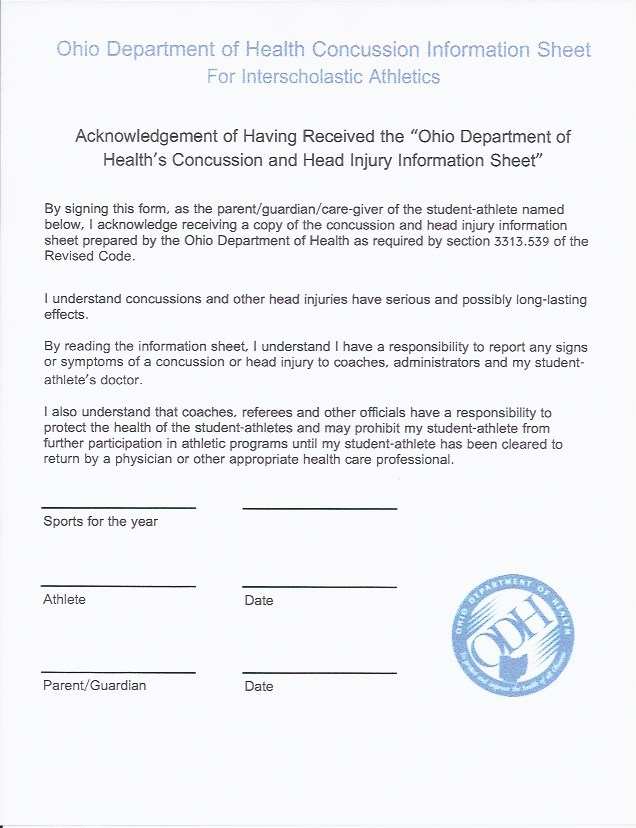 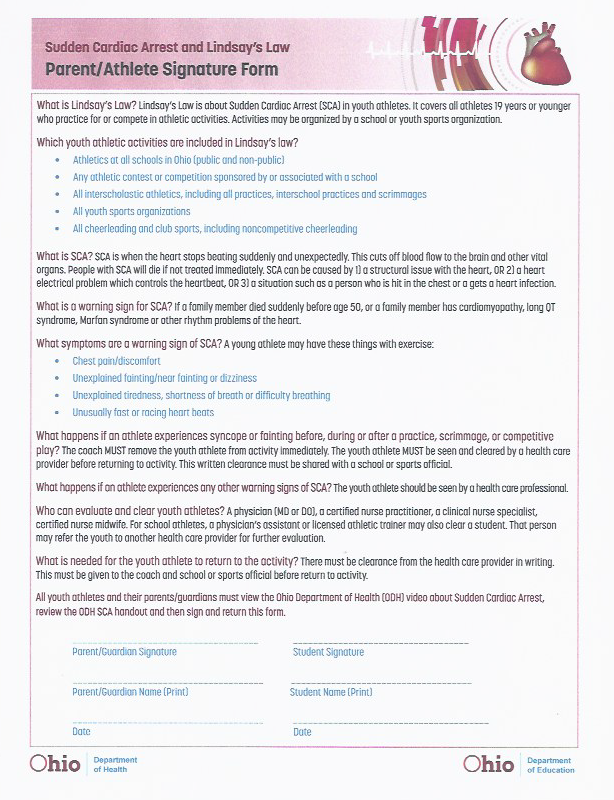 